Atividades Domiciliar –Distanciamento Social Covid-19Atividades de Artes – 3 ano CProfessor : RomuloPeriodo 23 a 27/04Fazer a leitura do textoExercitar o desenho a partir da observação das imagens abaixoEscolher objetos e frutas, e fazer um desenhoNatureza MortaNatureza-morta é um tipo de pintura e fotografia em que se veem objetos inanimados, como frutas, louças, instrumentos musicais, flores, livros, taças de vidro, garrafas, jarras de metal, porcelanas, dentre outros objetos. Refere-se à arte de pintar, desenhar, fotografar composições deste gênero.Os artistas do passado quando não saiam de seus ateliês para pintar a paisagem e as coisas da natureza, utilizavam elementos e objetos da cozinha e da casa, colocavam estes objetos em cima de uma mesa e compunham uma cena. Logo, desenhavam e pintavam um tema composto por garrafas, copos, frutas, alimentos, tigelas, jarras e outros. Ressalte que ainda hoje artistas, mulheres e homens, ainda se utilizam dessa ideia para compor seus trabalhos artísticos. A natureza-morta tornou-se um gênero da pintura, assim como o retrato, a marinha e outrosPaul Cézanne ( 1839-1906)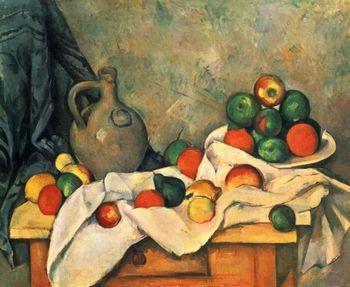 Georges Braque (1882-1963 )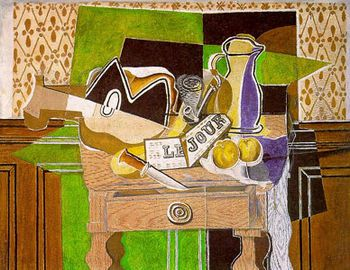 